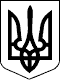 УКРАЇНАЧЕЧЕЛЬНИЦЬКА РАЙОННА РАДАВІННИЦЬКОЇ ОБЛАСТІРІШЕННЯ  №  524            21 червня 2019 року                                                              24 сесія 7 скликання Про затвердження договорів про передачу видатків і міжбюджетних трансфертів із сільських  та селищного бюджетів до районного бюджетуВідповідно до статті 26, частини 1 статті 43 Закону України «Про місцеве самоврядування в Україні», статей 93, 101  Бюджетного кодексу України,  враховуючи клопотання фінансового управління районної державної адміністрації, висновок постійної комісії районної ради з питань бюджету та комунальної власності, районна рада ВИРІШИЛА:1. Затвердити договори про передачу коштів іншої субвенції на заробітну плату з нарахуваннями КНП «Чечельницький ЦПМСД»,  проведення ремонту автомобіля Демівської амбулаторії ЗПСМ, проведення ремонту приміщення ФАП в с. Луги, на виконання районної Програми підтримки діяльності громадських організацій ветеранів війни та праці, інвалідів та інших категорій населення на 2017-2020 роки  (для ГО «Чечельницька районна спілка ветеранів АТО»),  на оплату праці з нарахуваннями фахівців із соціальної роботи, на харчування учнів КЗ «Вербська СЗШ І-ІІІ ст.», проведення лабораторного дослідження води, придбання  меблів, обладнання, оргтехніки для забезпечення якісної, сучасної освіти «Нова Українська школа»   в КЗ «Лузька СЗШ І-ІІ ст., всього на загальну суму 133630 гривень 47 копійок у вигляді міжбюджетного трансферту до районного бюджету з бюджетів сіл, в т.ч:                                                                                                                                                    грн2. Контроль за виконанням цього рішення покласти на постійну комісію районної ради з питань бюджету та комунальної власності (Савчук В.В.).Голова районної ради                                                        С. П’ЯНІЩУК  Бондурівська  сільська рада	18500  Куренівська  сільська рада                                              2200  Лузька сільська рада                                                    107930,47  Демівська  сільська рада                                                  5000